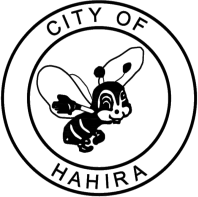 Main Street Board Meeting – April 12, 2021    M I N U T E SCall to Order: The regular meeting was called to order by Josh Owen, Main Street Chairman, at 9:33 AM.Attendance Report: Board members present were Drew Duren, Jennifer Pevey, Taylor Couey, Vann Pitts, and Kelly Barr. City representatives included Main Street Director, Jennifer Price.  Citizens were Cindy Becton.Approval of Minutes: Minutes have been approved.Old Business:Fountain for The Depot: The fountain has been approved and we are awaiting the contract and details.Adopt a Bench Program: We have 10 benches adopted with other inquiries. Kelly Barr suggested reaching out to local organizations that may be interested. Mainstreet 101 Certification:  Jennifer Price reminded all new members that they must become Mainstreet Certified. Fire Truck Rehab: Jennifer Price has someone interested in coming to look at the fire truck and has sent pictures to Reno Collision.New Business:Quilt Raffle: Kelly Barr assisted in the drawing for the 2021 Hahira Honeybee Quilt Raffle.  IT Referral- No referrals recorded.Business Meet & Greet with Chamber President and Lowndes County Manager- April 19th at 9:30- Jennifer Price has encouraged all board members and business owners to attend this event.  Informal and there will be light refreshments. Kelly Barr asked for details and Jennifer Price explained that Georgia Grown would host a presentation and local vendors had been invited to participate as well. Teacher Appreciation Luncheon:  Jennifer Price informed us of the teacher appreciation luncheon on April 27th & 28th. They are also splitting schools this year and elementary will be hosted on the 27th and the middle school on the 28th. Invitations will be mailed for potential sponsors. First Friday - Family Game Night (May-August) 6pm-8pm:  Jennifer Price would like to incorporate a family spin on first Friday by hosting a family game night. Morgan Davis has potentially agreed to host bingo and Johnson’s frame shop to make corn hole boards for the City to use. Jennifer Price also recommended using a bounce house. Kelly Barr gave ideas of other games to play. Business Update:    Wendy’s- Set to open the 2nd week of June. They are now building.Main Street Update:Updates of events-Spring Downtown-Egg Hunt & Paint Party: This was  held on 4/3/21. Spring Downtown was a success with lots of traffic. Egg hunt ended earlier than expected and all of the eggs were hunted. Taylor Couey recommended providing bags for kids to put eggs in. Paint Party was successful and had many participants. Couples Two Step Classes: These classes will only continue through June. The board discussed other options of dance classes such as ballroom, clogging and line dancing.Christmas 5K: Vann Pitts asked if anyone would be interested in hosting a 5K in Hahira, everyone agreed it would be a fantastic idea. Kelly Barr mentioned that she used Todd Smoot as an official for a previous run and would possibly reach out to Girls on the Run for their map of Hahira runs. Vann Pitts also mentioned a1 mile  fun run. Jennifer Price recommended hosting on the same day as the Christmas parade since we will have a proper police force to assist. Spring/Summer Markets: May 1st - August 7th, one of these will include Kelly Barr State Farm back to school drive. Cruise In 05/29: This will be a drive up cruise in by the South GA Car Club with 20-25 expected cars. Cars will park in the depot to be safe and to keep traffic off of Mainstreet. Kelly Barr mentioned that she would like to host a classic car show. Affiliate to Classic Designation: Hahira was awarded and is officially Mainstreet Accredited.Mainstreet Director Assistant: Jamie Parr was hired as the board assistant to Jennifer Price. Upcoming Events-Friends of the Farmer 04/24/21 -         Hahira Market -   9am-12pmCommunity Clean Up -  9am-12pmCouples Two Step Class -  3pm-5pmYoga on the Lawn -  6pm-7pm Kidz Quest Spring Fling -  04/24/2021 (11:00am-1:00pm)Cruise In 05/29/2021Merchant Meetings on Tuesday following MSB meeting: This meeting will be held at Daylight Donuts tomorrow morning at 9:30. Next Meeting: May 10th at 9:30 am at the DepotAdjourn: Meeting called at 10:45 by Josh Owen. Seconded by Kelly Barr